Вариант 9 Часть 1.   1. Ниже приведён ряд действий. Все они, за исключением Двух, относятся к функциям политических партий в демократическом государстве.1) участие в выборах; 2) выдвижение политических идей, программ, теорий; 3) издание законов; 4) политическая социализация граждан; 5) установление налогов; 6) формирование общественного мнения.Найдите два действия, «выпадающих» из общего ряда, и запишите в таблицу цифры, под которыми они указаны.   2. Выберите верные суждения о глобализации и запишите цифры, под которыми они указаны.1) Глобализация в социальной сфере выражается в том, что международные организации принимают на себя всё большую часть полномочий национальных правительств.2) Глобализация — процесс становления единого человечества.3) Глобализация представляет собой процесс всемирной экономической, политической и культурной интеграции и унификации.4) К положительным последствиям глобализации относят насаждение, навязывание определённого образа жизни и др,5) Глобализация экономики связана с формированием планетарного экономического пространства, в котором отрасли, география размещения производств, обмен информацией и технологиями определяются соображениями развития мирового хозяйства.   3. Установите соответствие между признаками и качествами (свойствами) человека, к которым они относятся: к каждой позиции, данной в первом столбце, подберите соответствующую позицию из второго столбца.Запишите в таблицу выбранные цифры под соответствующими буквами.   4. Антон учится в 11 классе. Что из перечисленного ниже иллюстрирует его социальные - потребности? Запишите цифры, под которыми указаны соответствующие положения.1) потребность заниматься художественным творчеством2) потребность общаться с одноклассниками3) потребность в воздухе для дыхания4) потребность в достижении гармонии с окружающим миром5) стремление получить престижную профессию6) стремление достичь жизненного успеха   5. Выберите верные суждения об экономике фирмы и запишите цифры, под которыми они указаны.1) Применительно к долгосрочному периоду все издержки являются постоянными.2) В краткосрочный период фирма не может нарастить производственные мощности, но может изменить интенсивность их использования.3) Экономические издержки — это доходы, которые фирма должна обеспечить поставщикам ресурсов для того, чтобы отвлечь эти ресурсы от альтернативных вариантов использования.4) Денежная оценка затрат всех ресурсов, задействованных в производстве, составляет издержки.5) Бухгалтерская прибыль учитывает скрытые издержки.   6. Установите соответствие между характеристиками и видами ценных бумаг: к каждой позиции, данной в первом столбце, подберите соответствующую позицию из второго столбца.Запишите в таблицу выбранные цифры под соответствующими буквами.  7. Представьте, что Вы помогаете учителю оформить презентацию к уроку обществознания по теме «Многообразие конкурентных рынков». Один из слайдов называется «Совершенная (чистая) конкуренция». Что из перечисленного необходимо включить в этот слайд? Запишите цифры, под которыми указаны эти признаки.1) Рыночная структура, при которой на рынке присутствует единственный продавец уникального продукта.2) Барьеры, препятствующие выходу на такой рынок, практически отсутствуют.3) Никто из участников рынка не располагает информацией больше, чем все остальные.4) Множество разных фирм производят одинаковую продукцию, не имея возможности контролировать цену на неё.5) Рыночная структура, при которой рынок поделён несколькими крупными фирмами.6) В условиях такой рыночной структуры барьером выхода на рынок является огромный стартовый капитал, необходимый для производства данного товара.  8. Выберите верные суждения о семье и её функциях. Запишите цифры, под которыми они указаны.1) Хозяйственно-бытовая функция семьи предусматривает удовлетворение потребности членов семьи в общении и организации свободного времени.2) Репродуктивная функция семьи подразумевает удовлетворение индивидуальной потребности в детях.3) Социально-статусная функция семьи направлена на сохранение эмоционально-психического здоровья личности.4) Воспитательная функция семьи распространяется не только на юное поколение, но и на взрослых людей.5) Под экономической функцией понимается организация деятельности по финансовому обеспечению семьи, включающему все источники и объём семейных доходов.   9. В ходе социологических опросов 25-летним и 50-летним гражданам страны Z задавали вопрос: «В чём конкретно проявляется ухудшение окружающей среды в вашем населённом пункте и его окрестностях?» (Можно было выбрать несколько ответов.) Полученные результаты (в % от числа опрошенных) представлены в графическом виде.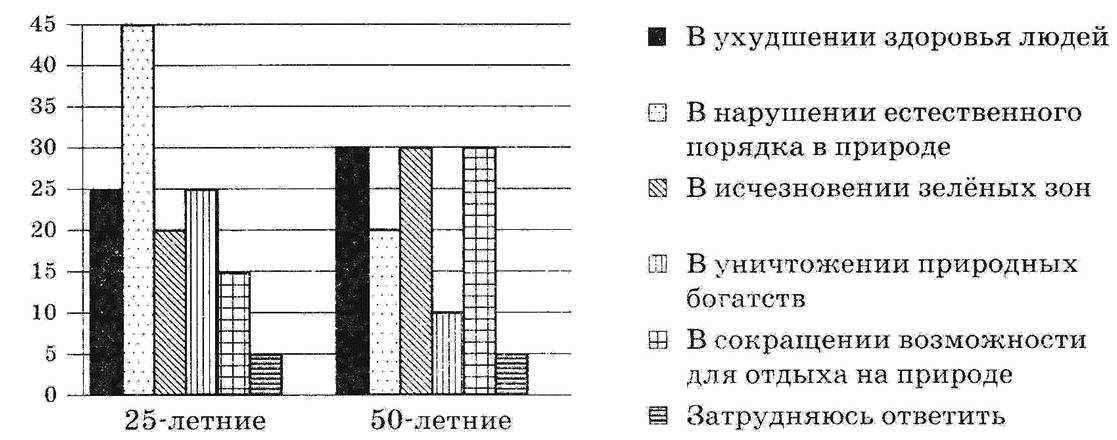 Найдите в приведённом списке выводы, которые можно сделать на основедиаграммы, и запишите цифры, под которыми они указаны.1) Доля тех, кто затруднились с ответом, среди 50-летних больше, чем среди 25-летних.2) Равные доли 50-летних отметили исчезновение зелёных зон и сокращение возможности для отдыха на природе.3) Доля тех, кто отметили уничтожение природных богатств, среди 50-летних меньше, чем среди 25-летних.4) Доля тех, кто отметили ухудшение здоровья людей, среди 25-летних больше, чем среди 50-летних.5) Среди 25-летних тех, кто отметили нарушение естественного порядка в природе, меньше тех, кто отметили сокращение возможности для отдыха на природе.   10. Выберите верные суждения о политическом лидерстве и запишите цифры,  под которыми они указаны.1) Степень влиятельности лидеров, результативность их деятельности связаны с характером среды, в которой они действуют.2) По способу легитимации власти различают демократический и авторитарный тип лидерства.3) Политический лидер, как правило, возглавляет избирательную кампанию политической партии на выборах.4) Рационально-легальное лидерство предполагает признание подчинёнными исключительных качеств лидера.5) Политический лидер определяет способы решения политических задач.   11. Василий Н. — 27-летний гражданин России. Что из перечисленного ниже относится к возможным формам его участия в политической жизни страны? Запишите цифры, под которыми указаны эти формы.1) членство в политической партии2) выдвижение кандидатом в депутаты по одномандатному округу в Государственную Думу3) уплата налогов4) голосование на избирательном участке в день выборов Президента России5) участие в экологической акции6) получение диплома о высшем образовании   12. Что из перечисленного относится к конституционным обязанностям гражданина России? Запишите цифры, под которыми они указаны.1) сохранение природы и окружающей среды2) забота совершеннолетних трудоспособных детей о нетрудоспособных родителях3) защита Отечества4) участие в управлении делами государства5) выбор рода деятельности и профессии   13. Установите соответствие между вопросами и субъектами власти Российской Федерации, к ведению которых они относятся: к каждому элементу, данному в первом столбце, подберите соответствующий элемент из второго столбца.Запишите в таблицу выбранные цифры под соответствующими буквами.   14. Выберите верные суждения об особенностях уголовного процесса в Российской Федерации и запишите цифры, под которыми они указаны.1) Уголовный процесс — это основанная на законе деятельность управомоченных государственных органов и лиц по расследованию преступлений и разрешению уголовных дел.2) Обвиняемый считается невиновным, пока его виновность в совершении преступления не будет доказана в предусмотренном УПК РФ порядке и установлена вступившим в законную силу приговором суда.3) Уголовное судопроизводство осуществляется на основе состязательности сторон обвинения и защиты.4) В качестве доказательства в уголовном судопроизводстве допускаются только показания подозреваемого.5) Прокурор, следователь относятся к стороне защиты.   15. В соответствии с Семейным кодексом РФ супруги могут заключить брачный договор. Установите соответствие: к каждой позиции, данной в первом столбце, подберите соответствующую позицию из второго столбца.Запишите в таблицу выбранные цифры под соответствующими буквами.   16. 16-летняя Зоя заключила трудовой договор с работодателем. Что отличает её правовой статус от правового статуса совершеннолетнего работника? Запишите цифры, под которыми указаны соответствующие черты отличия.1) требование соблюдать дисциплину труда2) обязательное прохождение предварительного медицинского осмотра3) ежегодный основной оплачиваемый отпуск продолжительностью 31 календарный день в удобное для работника время4) необходимость согласия родителей (опекунов) на заключение трудового договора5) запрет на привлечение к сверхурочной работе6) выполнение работы в соответствии с трудовым договоромЧасть 2   Человек... осознаёт себя. Человек мыслит и знает себя. Он отдаёт себе отчёт в том, что делает, думает, чувствует. И исторически, и в ходе индивидуального развития человек первоначально осознаёт предметы и свои практические действия, а на более высоком уровне развития - и свои мысли о предметах и действиях. Он осознаёт себя как личность. Самосознание предполагает выделение и отличение человеком самого себя, своего Я от всего, что его окружает. Самосознание - это осознание человеком своих действий, чувств, мыслей, мотивов поведения, интересов, своего положения в обществе. В формировании самосознания существенную роль играют ощущения человеком своего собственного тела, движений, действий.   Человек может стать самим собой лишь во взаимодействии с другими людьми, с миром через свою практическую деятельность, общение.     Общественная обусловленность формирования самосознания заключается не только в непосредственном общении людей друг с другом, в их оценочных отношениях, но и в формулировании требований общества, предъявляемых к отдельному человеку, в осознании самих правил взаимоотношения. Человек осознаёт себя не только посредством других людей, но и через созданную ими материальную и духовную культуру...   Познавая себя, человек, по мысли Т. Манна, никогда не остаётся вполне таким же, каким он был прежде. Самосознание возникло не в качестве духовного зеркала для праздного самолюбования человека. Оно появилось в ответ на зов общественных условий жизни, которые с самого начала требовали от каждого человека умения оценивать свои поступки, слова и мысли. Жизнь своими строгими уроками научила человека осуществлять самоконтроль и саморегулирование. Регулируя свои действия и предусматривая результаты этих действий, самосознающий человек берёт на себя полную ответственность за них.   Самосознание тесно связано с феноменом рефлексии... Рефлексия - размышление личности о самой себе, когда она вглядывается в сокровенные глубины своей внутренней духовной жизни. Не рефлексируя, человек не может полностью осознать того, что происходит в его душе, в его внутреннем духовном мире. Здесь важны постоянные подытоживания содеянного...   Уровни рефлексии могут быть весьма разнообразными от элементарного самосознания до глубоких раздумий над смыслом своего бытия, его нравственным содержанием. Осмысливая собственные духовные процессы, человек нередко критически оценивает негативные стороны своего духовного мира, дурные привычки и т. п. Познавая себя, он никогда не остаётся таким же, каким был прежде...   Масштабы осознания субъектом своей психической деятельности простираются от смутного понимания того, что происходит в душе, до глубокого и ясного самосознания. Сознательность суть нравственно-психологическая характеристика действий личности, которая основывается на сознании и оценке себя, своих возможностей, намерений и целей   17. Что автор называет самосознанием? В чём, по его мнению, проявляется социальная обусловленность самосознания? (Укажите любые три проявления.) Как в тексте трактуется причина возникновения самосознания?   18. Опираясь на знания обществоведческого курса, дайте определение « личности».   19. Используя личный социальный опыт и факты общественной жизни, проиллюстрируйте тремя примерами мысль автора о том, что «человек может стать самим собой... через свою практическую деятельность, общение». (Каждый пример должен быть сформулирован развёрнуто.)   20.  В современном обществе происходит изменение функций семьи. Некоторые из них реализуются совместно с другими социальными институтами или в той или иной степени передаются им. Проиллюстрируйте данное утверждение на примере любых трёх функций семьи (сначала назовите функцию семьи, затем покажите её изменение во взаимодействии с другим(-и) социальным(-и) институтом (-ами). (Каждый пример должен быть сформулирован развёрнуто.)      21. На графике изображено изменение ситуации на потребительском рынке овощей в стране Z. Кривая спроса переместилась из положения D в положение D1 при неизменном предложении S. (На графике P – цена товара; Q – количество товара).Как изменилась равновесная цена?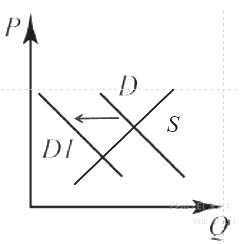 Что могло вызвать изменение спроса?Укажите любое одно обстоятельство (фактор) и объясните его влияние на спрос. (Объяснение должно быть дано применительно к рынку, указанному в тексте задания.)Как изменятся предложение и равновесная цена на данном рынке в условиях удорожания минеральных удобрений при прочих равных условиях?   22. Совершеннолетний дееспособный гражданин иностранного государства Пётр, имеющий законный источник средств к существованию, решил обратиться с заявлением о приёме в гражданство Российской Федерации.   В ведении, какого субъекта государственной власти, согласно Конституции Российской Федерации, находится решение вопросов российского гражданства? Каким требованиям (по общему правилу) должен соответствовать тот, кто решил стать гражданином России? (Укажите любые два требования, кроме названных в условии задачи.) Какие законные источники средств к существованию могут быть у гражданина России? (Назовите любые два источника.) Какие права приобретает гражданин России, в отличие от прав проживающих на территории Российской Федерации граждан других государств или лиц без гражданства? (Назовите любые два таких права.)   23. Конституция Российской Федерации определяет основы статуса гражданина РФ. На основе положений Конституции Российской Федерации приведите три подтверждения этой характеристики.(Каждое подтверждение должно быть сформулировано как распространённое предложение с опорой на конкретное положение Конституции Российской Федерации. Обратите внимание на то, что правильное выполнение задания не требует указания в ответе номеров соответствующих статей Конституции и дословного воспроизведения их содержания.)   24. Используя обществоведческие знания, составьте сложный план, позволяющий раскрыть по существу тему «Инфляция». Сложный план должен содержать не менее трёх пунктов, непосредственно раскрывающих тему по существу, из которых два или более детализированы в подпункта   25. Обоснуйте необходимость развития правовой культуры граждан в демократическом обществе. (Обоснование может быть дано в одном или нескольких распространённых предложениях.) Какие институты участвуют в формировании и развитии правовой культуры граждан в Российской Федерации? (Назовите любые три института.) Для каждого из них приведите по одному примеру, иллюстрирующему их деятельность по развитию правовой культуры граждан РФ. (Каждый пример должен быть сформулирован развёрнуто. В совокупности примеры должны иллюстрировать три различных института.)Вариант 9   17. Что автор называет самосознанием? В чём, по его мнению, проявляется социальная обусловленность самосознания? (Укажите любые три проявления.) Как в тексте трактуется причина возникновения самосознания?1) выделение и отличение человеком самого себя, своего Я от всего, что его окружает; (и/или) осознание человеком своих действий, чувств, мыслей, мотивов поведения, интересов, своего положения в обществе;2) - в непосредственном общении людей друг с другом, в их оценочных отношениях;- в формулировании требований общества, предъявляемых к отдельному человеку, в осознании самих правил взаимоотношения;- человек осознаёт себя через созданную им материальную и духовную культуру;3) Оно появилось в ответ на зов общественных условий жизни, которые с самого начала требовали от каждого человека умения оценивать свои поступки, слова и мысли. Жизнь своими строгими уроками научила человека осуществлять самоконтроль и саморегулирование.   18.  Опираясь на знания обществоведческого курса, дайте определение  « личности».Личность - совокупность социально значимых качеств человека.   19. Используя личный социальный опыт и факты общественной жизни, проиллюстрируйте тремя примерами мысль автора о том, что «человек может стать самим собой... через свою практическую деятельность, общение». (Каждый пример должен быть сформулирован развёрнуто.)1) предприниматель К. основал фонд помощи больным детям и реализует свою потребность в гражданской активности, проявлении милосердия;2) общение с психологом помогло Марине Г. преодолеть тяжёлые жизненные обстоятельства;3) после производственной практики Антон С. понял, что правильно выбрал профессию.    20. 1) воспитательная функция (например, расширение системы дошкольных образовательных учреждений, системы дополнительного образования в РФ привело к тому, что многие дети проводят в них больше времени, чем в семье, получают определённое воспитание);2) хозяйственно-экономическая функция (например, наше государство гарантирует социальное обеспечение гражданам в случае нетрудоспособности, мероприятия по социальной защите населения включают в себя социальную помощь на дому, что раньше относилось исключительно к обязанностям совершеннолетних трудоспособных детей и других родственников);3) рекреационная (досуговая) функция (например, В городе Z появились фирмы, оказывающие услуги, включающие услуги по организации развлекательных досуговых мероприятий, в том числе семейных торжеств, праздников).   21. 1) ответ на первый вопрос: равновесная цена сократилась;2) ответ на второй вопрос (одно обстоятельство (фактор) с объяснением влияния), например: в государстве Z экономический кризис — происходит падение реальных доходов населения, это приводит к тому, что люди начинают экономить на покупке овощей, сокращается спрос на них;3) ответ на третий вопрос: удорожание минеральных удобрений приведёт к сокращению предложения и увеличению равновесной цены.   22. Совершеннолетний дееспособный гражданин иностранного государства Пётр, имеющий законный источник средств к существованию, решил обратиться с заявлением о приёме в гражданство Российской Федерации.   В ведении, какого субъекта государственной власти, согласно Конституции Российской Федерации, находится решение вопросов российского гражданства? Каким требованиям (по общему правилу) должен соответствовать тот, кто решил стать гражданином России? (Укажите любые два требования, кроме названных в условии задачи.) Какие законные источники средств к существованию могут быть у гражданина России? (Назовите любые два источника.) Какие права приобретает гражданин России, в отличие от прав проживающих на территории Российской Федерации граждан других государств или лиц без гражданства? (Назовите любые два таких права.)1) в ведении Президента РФ; ответ на второй вопрос: владение русским языком;2) обязательство соблюдать Конституцию РФ и законодательство РФ3) - заработная плата;- прибыль от предпринимательской деятельности.4) - право участвовать в управлении делами государства как непосредственно, так и через своих представителей;- право избирать и быть избранными в органы государственной власти;- право участвовать в отправлении правосудия.   23. Конституция Российской Федерации определяет основы статуса гражданина РФ. На основе положений Конституции Российской Федерации приведите три подтверждения этой характеристики.1) в Конституции закреплено, что гражданство Российской Федерации приобретается и прекращается в соответствии с федеральным законом, является единым и равным независимо от оснований приобретения.;2) в Конституции закреплено, что каждый гражданин Российской Федерации обладает на ее территории всеми правами и свободами и несет равные обязанности, предусмотренные Конституцией Российской Федерации.;3) в Конституции закреплено, что гражданин Российской Федерации не может быть лишен своего гражданства или права изменить его.;   24. Используя обществоведческие знания, составьте сложный план, позволяющий раскрыть по существу тему «Инфляция».    1. Понятие инфляции.   2.  Основные причины инфляции:а) эмиссия, связанная с растущими государственными расходами;б) дефицит государственного бюджета;в) увеличение средств в обороте посредством активного кредитования населения и компаний;г) монополия в отношении цены на конкретные группы товаров и продукции;д) милитаризация экономики и др.   3. Виды инфляции:а) в зависимости от причин: инфляция спроса и инфляция издержек;б) от темпа роста: ползучая, галопирующая, гиперинфляция.   4. Последствия инфляции:а) перераспределение доходов;б) изменение ставок налогообложения;в) обесценивание сбережений населения;г) снижение реальных размеров социальных выплат бедным слоям населения;д) возрастание социальной напряжённости и др.   5. Антиинфляционная политика:а) политика, направленная на сокращение бюджетного дефицита;б) политика регулирования цен и доходов;в) ограничение кредитной экспансии;г) сдерживание денежной эмиссии и др.   25. Обоснуйте необходимость развития правовой культуры граждан в демократическом обществе. (Обоснование может быть дано в одном или нескольких распространённых предложениях.) Какие институты участвуют в формировании и развитии правовой культуры граждан в Российской Федерации? (Назовите любые три института.) Для каждого из них приведите по одному примеру, иллюстрирующему их деятельность по развитию правовой культуры граждан РФ. (Каждый пример должен быть сформулирован развёрнуто. В совокупности примеры должны иллюстрировать три различных института.) 1)   Правовая культура – необходимое условие сознательного осуществления гражданином своего долга перед обществом, что способствует преодолению отсталых взглядов, отклоняющегося поведения людей, предотвращению случаев произвола и насилия над личностью. 2) Семья, школа, государствоПризнакиКачества человекаA) возможность индивида самому определять свои жизненные цели1) свободаБ) личная независимость, самостоятельность индивида2) ответственностьB) объективная обязанность принимать последствия своих поступков и действийГ) способность человека действовать в соответствии со своими интересамиД) способность осознания того, что качество жизни, уровень успешности и самореализации человека зависят только от него самогоАБВГДХарактеристикиВиды ценных бумагA) удостоверяет отношение долга1) обыкновенная акцияБ) предоставляет право на безусловный возврат номинальной стоимости по истечении срока2) облигация B) удостоверяет право обладателя на долю в капитале компанииГ) предоставляет право на участие в управлении компанией Д) даёт право на получение фиксированного процентаАБВГДВопросыСубъекты власти РФA) судоустройство 1) только федеральный центрБ) денежная эмиссия2) федеральный центр и субъекты Российской ФедерацииB) оборона и безопасность Г) разграничение государственнойсобственности Д) адвокатура, нотариатАБВГДПоложенияСодержание брачного договораA) права и обязанности супругов по взаимному содержанию1) супруги вправе определитьБ) дееспособность супругов2) брачный договорне может ограничиватьB) право супругов на обращение в суд за защитой своих правГ) способы участия супругов в доходах друг другаД) порядок несения каждым из супругов семейных расходовАБВГД13592322351013531121211124425612123523413111226221121412372341512211824516235